8:30 a.m. Service - (BCP) Page 67The First Reading: Isaiah 62:1–5Psalm: Refrain: We feast on the riches of your house, O Lord.The Holy Gospel: John 2:1–1110:30 a.m. Service - (BAS) Page 185The First Reading: Psalm: 36:5–10Refrain: We feast on the riches of your house, O Lord.The Epistle: 1 Corinthians 12:1–11The Holy Gospel: John 2:1–11HymnsProcessional:  341 CPChildren’s: See BelowGradual: 307 CPOffertory: 486 CPCommunion:    74 & 647 CPRecessional:  565 CPChildren:  Tell me the stories of Jesus I love to hear;	    Things I would ask him to tell me If he were here;	    Scene by the wayside Tales of the sea; Stories of                 Jesus Tell them to me.CollectAlmighty God, your Son our Saviour Jesus Christ is the light of the world. May your people, illumined by your word and sacraments, shine with the radiance of his glory, that he may be known, worshipped, and obeyed to the ends of the earth; who lives and reigns with you and the Holy Spirit, one God, now and for ever. Amen.Prayer over the GiftsLiving God, you have revealed your Son as the Messiah. May we hear his word and follow it, and live as childrenof light. We ask this in the name of Jesus Christ the Lord. Amen.Prayer after CommunionGod of Glory, you nourish us with bread from heaven. Fill us with your Holy Spirit, that through us your light may shine in all the world. We ask this in the name of Jesus Christ. Amen.Sunday BulletinsThe following dates are available if you would like to give the bulletin in memory of a loved one or in thanksgiving of an event in your life:                 February 3rd, 10th, 17th & 24thMarch 3rd, 10th, & 24th  April 7th & 28th May 5th, 19th,  June 2nd, 9th & 23rd  September 8th, 15th, & 22nd October 6th 13th & 27th  November 3rd, 17th, 24th  December 1st, 8th & 15th Hymn RequestIf you would like a hymn sung during one of our services, please contact Stephanie Gavell at 834-3445 or Rev. Jolene @ jolenepeters1@gmail.com RecyclingIn an effort to promote environmental stewardship and at the same time add a little extra revenue to our books, we have an account for recyclables at the Green Depot in Manuels. The account number is 8342336. Labels to put on your bags, can be picked up at the back of the churchHost an international studentNewfoundland International Studies (NIS) is looking for host families for February 2019.  We facilitate English Immersion education of Jr. High and Senior High School Students from many different countries. Being a host family is a very rewarding and educational experience for all members of the family.  We pay a monthly stipend of $700.00 a month to our families.  For more information, email Shirley at cshirley319@gmail.com or call 687-3121.  Website- www.nisnl.ca Welcome to theParish of St. JohnThe EvangelistConception Bay South, Newfoundlandwww.stjohntheevangelistnl.comFacebook: SJTE Topsail (please like and share the page)Twitter: @StJohnEvangJanuary 20, 2019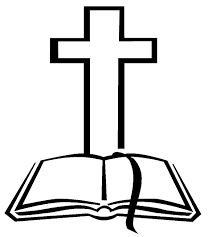 The Bulletin is given to the Glory of Godand in Loving Memory of: Wilson Barnesby Kimberly, Stephanie, Anthony & Their FamiliesDear Friends,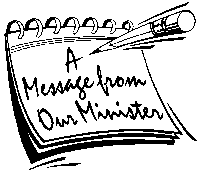 I extend a warm welcome to you this day. We are getting into the new year now and making many plans for ministries in our parish. In the coming weeks we will be looking for people who are willing to take positions on Vestry and other important ministry teams as well. I would ask you to prayerfully consider where you may be able to help in our parish this year. There is so much that we can do and offer to the people in our community but we do need a strong team of people who are willing to help make that happen. If you would like to have a conversation with me at any time to discuss possibilities please do not hesitate to contact me. With My Every Blessing,Reverend Jolene Anglican Cycle of PrayerPRAY for: The United Church of Bangladesh Tri-Diocesan  IntercessionsParish of Bay d’EspoirRector- The Rev. Hubert VallisParish of Bay de VerdeRector- The Rev. Michael CarruthersSunday Duties for Sunday, January 27th          Donations have been given to the Glory of God and in Loving Memory of:  Harold Carter by Pat & Pam Barnes, Estelle Lamswood & Ronald & Judith Francis ******Altar GuildIf you would like to give a donation towards the flowers on the Altar in memory of a loved or in thanksgiving of an event in your life, please contact the parish office.Lenten Day of ReflectionReverend Jolene is willing to offer a Lenten Day of Reflection on Saturday March 9th from 10am-1pm if there is enough interest. Please let Reverend Jolene know as soon as possible if you would like to attend. Parish Winter CarnivalWith enough interest from the parish we will offer a winter carnival on the weekend of February 22-24, including A movie night, Games Night, Bowling, Pancake Breakfast and more. Please let Reverend Jolene know if this is something you would enjoy participating in. Education LeaveReverend Jolene will be away from the parish from Monday February 11- Saturday February 16th on Education leave. Family ServiceOn Sunday February 3rd at 10:30am we will be having our first Family Service of 2019, there will be a time of fellowship to follow in our parish hall and we ask as you're able to bring along something to share. Bible Study Our Bible study on the seven I am Statements found in the book of John will resume on Monday January 28th at 7:00pm and we will have a Lenten Bible study to be announced later. Godparent SundayOn Sunday February 10th at 10:30am we will be having a special Godparent Sunday worship service celebrating the gift and ministry that Godparents hold in our lives. We are inviting you to join our service with your godparents or godchildren, and if they live away ask them to join our service through facebook live. More details on this service to come! Annual Meeting Pending our annual audit of the books, our annual meeting will take place on Sunday, March 3rd. We would like to know if you would prefer to have a potluck lunch following the 10:30 am service with the meeting to follow OR for the meeting to take place at 7:00 pm that evening. Please call the parish office 834-2336 or email sjtetopsail@nfld.net. MOMS &TOTS: Our play group for ages 0-4yrs and their moms, dads, grandparents or guardians will resume this winter. The next date for January is January 22 from 10am-11:30am. Spread the word with anyone you know who may be interested in attending. This is a fun morning for the kids and adults too! The sick If you know someone that is sick and would like to be placed on the sick list, contact the Parish Office at 834-2336 or by emailing sjtetopsail@nfld.net   Please ensure that you have their permission for their name to be printed in the bulletin before calling the office. Please let us know when they are well enough to be removed from our prayer list. Admiral Coast ServiceSt. John the Evangelist will be holding services at Admirals Coast on the following Sundays at 7:00 pm; Dates for 2019 are February 3rd, March 3rd, April 7th, May 5th and June 2nd.   You are welcome to attend.SidespersonsSoundCountingReadersTeam 8Ken C.Philip G.Bruce M.Team 5 Ken C.